04.05.2020 r. - PONIEDZIAŁEKTEMAT: Tabele i diagramy słupkowe.Obejrzyj na YouTube film „Odczytywanie informacji z tabel i diagramów” na kanale Tomasza Gwiazdy.Przeanalizuj przykłady przedstawione w podręczniku na str. 175 i 176.Przepisz lub wydrukuj i wklej do zeszytu następujące zadania.Zad. 2 str. 177Przeanalizujemy dane przedstawione w tabeli i na ich podstawie odpowiemy na pytania.546 – (127 + 96 + 201 + 74) = 546 – 498 = 48Najwięcej książek przeczytali uczniowie klasy VI c, a najmniej – VI d.VI d + VI e = 48 + 74 = 122  a VI c – 201   201 – 122 = 79, uczniowie klas VI d I VI e przeczytali o 79 książek mniej.VI a + VI e = 127 + 74 = 201, czyli tyle samo co VI cZad. 3 str. 177Mamy określić, które ze zdań nie jest prawdziwe. Przeanalizuj dane przedstawione w tabelce.1248 : 52 = 24, zatem jest to prawda1248 : 416 = 3, zatem jest to prawda.288 – samochody ciężarowe z przyczepą, motocykle i ciągniki rolnicze: 52 + 36 = 88, zatem prawdą jest, że samochodów ciężarowych            z przyczepą było o 200 więcej.Wszystkie pojazdy: 1248 + 416 + 288 + 52 + 36 = 2040, jest to więcej niż 2000, zatem to zdanie jest fałszywe.Zad. 5 str. 178Po przeanalizowaniu danych przedstawionych w tabeli, odpowiedzmy na pytania:TDW + TDM = 230 + 320 = 550Najwięcej osób wybrało program TDM.Kanały sportowe: LOK SPORT + LUX SPORT = 60 + 30 = 90 osóbMniej niż 100 głosów otrzymały kanały: LOK SPORT, LUX SPORT, PRZYRODA i MUZYKA.Zad.  spr.  2 str. 179Liczba osób śpiących 6 godzin 21 czerwca jest mniejsza od liczby osób śpiących 7 godzin tego dnia.liczba osób śpiących więcej niż 8 godzin w dniach od 20 do 26 czerwca: 8 + 47 + 16 + 12 + 14 + 11 + 4 =112            liczba osób śpiących mniej niż 8 godzin w dniach od 20 do 26 czerwca:            60 + 35 + 63 + 29 + 42 + 58   + 49 = 336           336 : 112 = 3           Liczba osób śpiących więcej niż 8 godzin w dniach od 20 do 26 czerwca jest trzykrotnie mniejsza           od liczby osób śpiących mniej niż 8 godzin w tych samych dniach.Liczba osób śpiących 6 godzin 20 czerwca: 60Liczba osób śpiących 8 godzin 21 czerwca: 5Czyli 60 : 5 = 12 – jest to dzielenie bez reszty.liczba osób śpiących co najmniej 8 godzin w dniach od 20 do 26 czerwca:5 + 8 + 50 + 8 + 37 + 47 + 16 + 30 + 12 + 75 + 14 + 11 + 47 + 4 = 364liczba osób śpiących mniej niż 8 godzin w dniach od 20 do 26 czerwca:60 + 35 + 63 + 29 + 42 + 58 + 49 = 336Nie, ta liczba nie jest mniejsza.Rozwiąż samodzielnie zadania: zad. 1 str. 176, zad. 4 str. 177 i 178, zad. spr. 1 str. 178. Dla chętnych: w zeszycie ćwiczeń spośród ćwiczeń 1 – 4 str. 113, 114, 115, rozwiąż wybrane przez siebie dwa ćwiczenia.05.05.2020 r. - WTOREKTEMAT: Odczytywanie informacji z diagramów.Przeanalizuj przykłady przedstawione w podręczniku na str. 179 i 180.Przepisz lub wydrukuj i wklej do zeszytu następujące zadania.Zad. 2 str. 181Na podstawie danych przedstawionych na diagramie:Najczęściej wykorzystywana jest opcja: zegarek.Gry + MP4 = 13 + 10 = 23, czyli 23 ankietowanychAnkietowani częściej korzystają z budzika.Z kalkulatora korzysta 27 uczniów.Zad. 3 str. 181Analizujemy dane przedstawione na diagramie i odpowiadamy, czy zdania są prawdziwe, czy nie.TakNieTakNieZad. 6 str. 182Rozwiąż samodzielnie zadania: zad. 1 str. 180, zad. 4 i 5 str. 182 , oraz zad. spr. 1 str. 183.Dla chętnych: ćw. 1, 2, 3 str. 116, 117.07.05.2020 r. - CZWARTEKTEMAT: Wykresy.Obejrzyj na YouTube film „Odczytywanie danych przedstawionych na wykresach” na kanale Tomasza Gwiazdy - https://www.youtube.com/watch?v=Qa3qOlQzPWQ                                                              lub na stronie Pi – stacja Matematyka „Przedstawianie danych – wykresy punktowe i liniowe #3” - https://www.youtube.com/watch?v=Nz8q8pxCoj0Przeanalizuj przykłady przedstawione w podręczniku na str. 184.Przepisz lub wydrukuj i wklej do zeszytu następujące zadania.Zad. 1 str. 185Po przeanalizowaniu danych przedstawionych na wykresach, odpowiadamy na pytania:Wydatki Polaków na podróż były największe w 2016 roku, a najmniejsze w 2013 roku.Wydatki Polaków na podróże były większe o 286 zł w roku 2016 niż w 2014 ( 941 – 655 = 286).Różnica w wydatkach wynosiła 34 zł (90 – 56 = 34).Przeciętny Polak wydał więcej na dzień w 2015 roku o 11 zł (70 – 59 = 11).Zad. 2 str. 185Po przeanalizowaniu danych przedstawionych na wykresie, odpowiadamy na pytania:Najwięcej ludzi zamieszkuje Chiny.Chiny: 1347USA, Indonezja, Brazylia i Pakistan: 314 + 247 + 204 + 187 = 9521347 – 952 = 395W chinach mieszka o 395 milionów ludzi więcej.Pakistan: 187Indie: 12051205 – 187 = 1018Pakistan zamieszkuje o 1018 milionów ludzi mniej niż Indie.Chiny: 1347USA: 3141347 : 314 = 4,28980… czyli około 4 razyZad. 5 str. 187Po przeanalizowaniu danych przedstawionych na wykresie, odpowiadamy na pytania:Droga do kolegi zajęła Jankowi 2,5 godziny.Odległość od domu Janka do domu kolegi wynosi 8 km.Janek u kolegi przebywał 1,5 godziny.Janek w drodze do i od kolegi odpoczywał 1 godzinę.Cała wycieczka trwała 6 godzin.Zad. 7 str. 188Po przeanalizowaniu danych przedstawionych na wykresie, odpowiadamy na pytania:Uczniowie do szkoły docierają najczęściej pieszo.Tak, dojazd rowerem był bardziej popularny niż dojazd samochodem.Autobusem przyjechało o 6 osób więcej niż rowerem. (26 – 20 = 6)W ankiecie brało udział 104 uczniów. ( 41 + 26 + 17 + 20 = 104)Zad. spr.  2 str. 189Po przeanalizowaniu danych przedstawionych na wykresie, odpowiadamy na pytania:Stan czytelnictwa w sierpniu wynosił 600 książek.Stan czytelnictwa we wrześniu w porównaniu z czerwcem wzrósł o 500 książek. (1000 – 500 = 500)Stan czytelnictwa w październiku był 4 razy większy niż w maju. ( 800 : 200 = 4)Rozwiąż samodzielnie zadania: Zad. 3, 4 str. 186, zad. 6 str. 187 oraz zad. spr. 1 str. 188.Dla chętnych: ćw. 1 – 4 str. 118, 119, 120.08.05.2020 r. - PIĄTEKTEMAT: Matematyka inaczej – krzyżówki matematyczne.Rozwiąż przedstawioną poniżej krzyżówkę.Piramida geometrycznaJednakowym liczbom odpowiadają jednakowe litery. Wypełnij piramidę nazwami pojęć geometrycznych. Jeden wyraz jest już wpisany.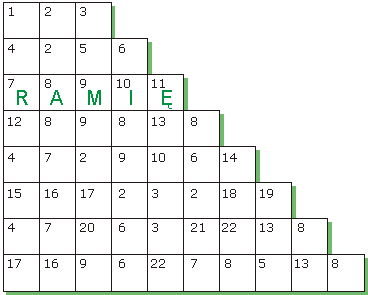 Praca dla chętnych - w puste pola należy wpisać takie liczby, aby spełnione zostały wszystkie podane równania. Można używać tylko liczb całkowitych dodatnich, także zera (z wyłączeniem dzielenia przez zero, gdyż takie nie istnieje w matematyce).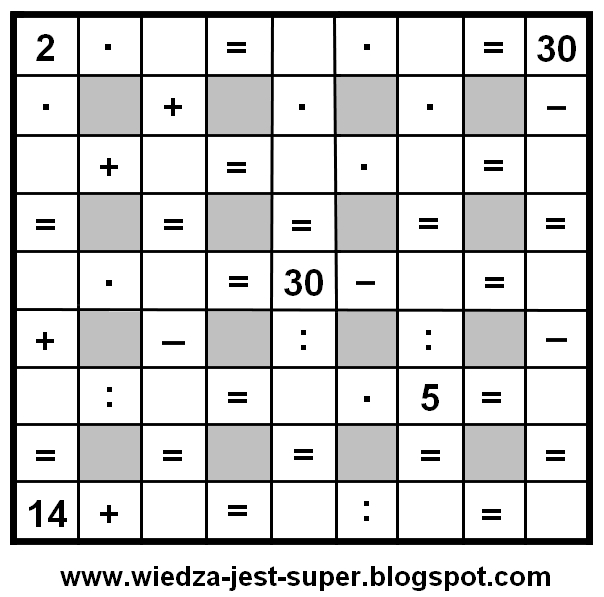 Nazwa województwaPowierzchnia w zaokrągleniu do tysięcy hektarówmazowieckie3556wielkopolskie2983lubelskie2512warmińsko - mazurskie2417zachodniopomorskie2289podlaskie2019dolnośląskie2000pomorskie1831łódzkie1822kujawsko - pomorskie1797podkarpackie1785małopolskie1518lubuskie1399śląskie1233świętokrzyskie1171opolskie941